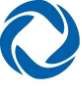 ОПРОСНЫЙ ЛИСТ №____ от «__»__________20__г.на токоприемники экскаваторные типа: 	Страница 1 из 1№ п/пВопросыОтветы1Организация,  заключающая  договор,  адрес, тел/факс, исполнитель, должность2Наименование организации, эксплуатирующей электрическую машину, адрес, тел/факс, исполнитель, должность3Количество требующихся токоприемников, шт.4Срок поставки5Условия поставки (самовывоз, вид транспорта, упаковка, EXW, FCA и т.п.)6Вид	кольцевого	токосъѐмника:	открытый, закрытый7Частота вращения, об/мин.8Продолжительность включений %9Вентиляция10Обогрев11Область применения12Вид климатического исполнения13Степень защиты14Автономная или параллельная работа с сетью или другими генераторами, в этом случае требуемое ОКЗ15Регулирование напряжения при колебаниях нагрузки: ручной способ или автоматический регулятор16Система вентиляции и подача воздуха:17Система	возбуждения:	статическая	или бесщеточная18Способ соединения с первичным двигателем:19Специальные	условия,	не	оговоренные настоящим опросным листомОТВЕТСТВЕННОЕ ЛИЦО, ЗАПОЛНИВШЕЕ ОПРОСНЫЙ ЛИСТФамилия Имя Отчество:	Подпись:	 Организация, Должность:  Контактный телефон: ОТВЕТСТВЕННОЕ ЛИЦО, ЗАПОЛНИВШЕЕ ОПРОСНЫЙ ЛИСТФамилия Имя Отчество:	Подпись:	 Организация, Должность:  Контактный телефон: ОТВЕТСТВЕННОЕ ЛИЦО, ЗАПОЛНИВШЕЕ ОПРОСНЫЙ ЛИСТФамилия Имя Отчество:	Подпись:	 Организация, Должность:  Контактный телефон: 